Goonhavern Primary School-GeographyGoonhavern Primary School-GeographyGoonhavern Primary School-GeographyTOPIC: GeographyYEAR: 3STRAND:  What Makes A Community?What should I know already?What will I know by the end of the unit?The world’s seven continents and five oceansNames of some cities in the UKIdentify weather patterns in relation to the equator and the polesHow to use world maps, atlases and globes to identify the UKKnow south, north, west and east Locational KnowledgeName and locate countries and cities of the UK. Know there are different types of Community across the world and country.Locate communities and have an understanding of size difference.The world is considered the largest communityCommunities vary in size, continent, country, county, city, town, village, street, school,clubs,church, family etc.Goonhavern is a village in the county of Cornwall and a community we are all part ofOur families are our smallest community Human and Physical geographyHuman geography-types of settlement and land use, economic activity including trade links with a focus on the local community and it’s trade and economic activityKnow how a community like Goonhavern trades and how the land is used in the community and how it has changed over time and for what reasonsVillages like Goonhavern rely on economic activity such as shops and small business to provide jobs in the communityThe area contains several small villages but there are few shops and so people have to travel to their nearest town from time to time to make purchases or the Internet. The majority of the population, however, is connected in one way or another with the land and consequently is reasonably self sufficient as far as the provision of fresh food is concerned. Apart from farming and work on the land, many of the population supplement their income from the tourist trade which is a growing industry.Geographical skills and fieldworkUse fieldwork to observe, measure, record and present the human and physical features in the local area using a range of methods including sketch maps, plans and graphs. A sketch map is a rough map drawn with basic detailBoth physical and human features can be represented on a mapThe world’s seven continents and five oceansNames of some cities in the UKIdentify weather patterns in relation to the equator and the polesHow to use world maps, atlases and globes to identify the UKKnow south, north, west and east Locational KnowledgeName and locate countries and cities of the UK. Know there are different types of Community across the world and country.Locate communities and have an understanding of size difference.The world is considered the largest communityCommunities vary in size, continent, country, county, city, town, village, street, school,clubs,church, family etc.Goonhavern is a village in the county of Cornwall and a community we are all part ofOur families are our smallest community Human and Physical geographyHuman geography-types of settlement and land use, economic activity including trade links with a focus on the local community and it’s trade and economic activityKnow how a community like Goonhavern trades and how the land is used in the community and how it has changed over time and for what reasonsVillages like Goonhavern rely on economic activity such as shops and small business to provide jobs in the communityThe area contains several small villages but there are few shops and so people have to travel to their nearest town from time to time to make purchases or the Internet. The majority of the population, however, is connected in one way or another with the land and consequently is reasonably self sufficient as far as the provision of fresh food is concerned. Apart from farming and work on the land, many of the population supplement their income from the tourist trade which is a growing industry.Geographical skills and fieldworkUse fieldwork to observe, measure, record and present the human and physical features in the local area using a range of methods including sketch maps, plans and graphs. A sketch map is a rough map drawn with basic detailBoth physical and human features can be represented on a mapThe world’s seven continents and five oceansNames of some cities in the UKIdentify weather patterns in relation to the equator and the polesHow to use world maps, atlases and globes to identify the UKKnow south, north, west and east Locational KnowledgeName and locate countries and cities of the UK. Know there are different types of Community across the world and country.Locate communities and have an understanding of size difference.The world is considered the largest communityCommunities vary in size, continent, country, county, city, town, village, street, school,clubs,church, family etc.Goonhavern is a village in the county of Cornwall and a community we are all part ofOur families are our smallest community Human and Physical geographyHuman geography-types of settlement and land use, economic activity including trade links with a focus on the local community and it’s trade and economic activityKnow how a community like Goonhavern trades and how the land is used in the community and how it has changed over time and for what reasonsVillages like Goonhavern rely on economic activity such as shops and small business to provide jobs in the communityThe area contains several small villages but there are few shops and so people have to travel to their nearest town from time to time to make purchases or the Internet. The majority of the population, however, is connected in one way or another with the land and consequently is reasonably self sufficient as far as the provision of fresh food is concerned. Apart from farming and work on the land, many of the population supplement their income from the tourist trade which is a growing industry.Geographical skills and fieldworkUse fieldwork to observe, measure, record and present the human and physical features in the local area using a range of methods including sketch maps, plans and graphs. A sketch map is a rough map drawn with basic detailBoth physical and human features can be represented on a mapSchool Values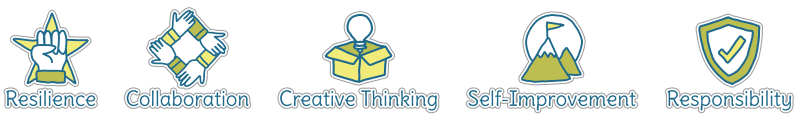 School ValuesFive Ways to Wellbeing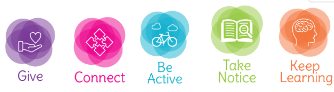 Five Ways to WellbeingVocabulary                                                           Vocabulary                                                           Community A group of people who share location or values. TradeAction of buying and selling goods and materials.Key Use of symbols to explain a map.Land UseLand use is when an area is used for a specific purpose.Economic activity Making, providing, purchasing  and selling goods.VillageA built-up area with a name, defined boundaries, and local government, that is larger than a village and generally smaller than a city.Town A built-up area with a name, defined boundaries, and local government, that is larger than a village and generally smaller than a city.Settlement A place, typically one which has previously been uninhabited, where people establish a community.Image/diagram that helps me to articulate my knowledge/understanding Investigate!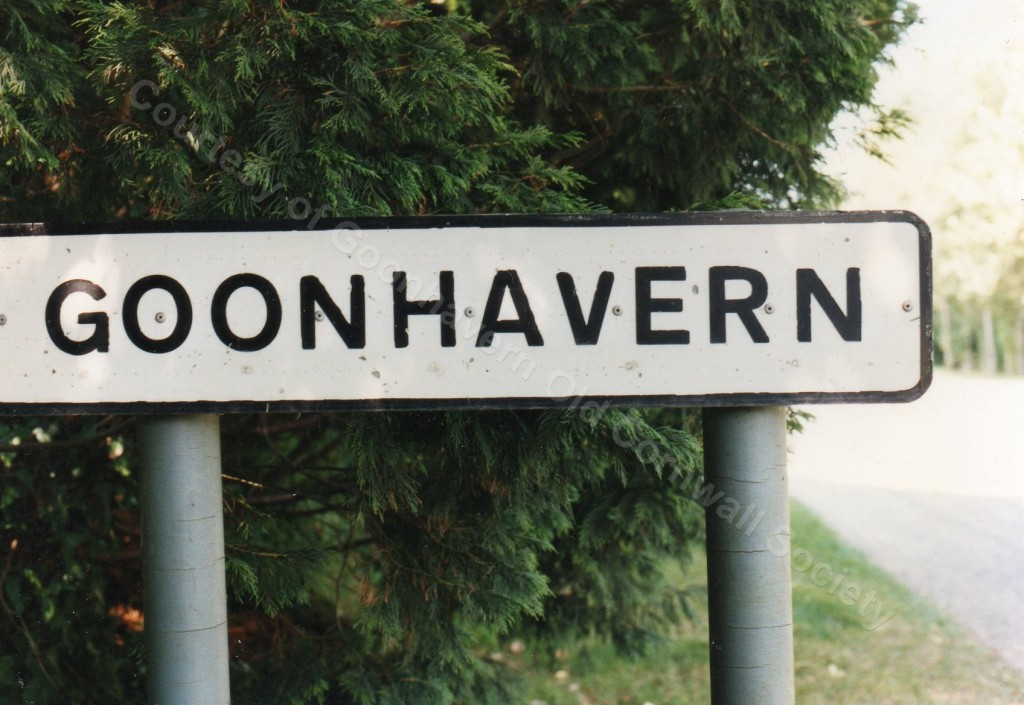 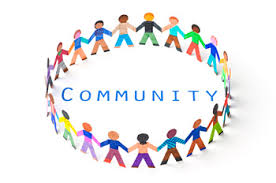 What is a community? What communities am I part of? Who is important in a community?Where are important places in Goonhavern?Why are they important?How has it changed over time? How might it change in the future?What does the village look like on a map? 